Presseinformation»Friesisch morden« von Gerd KramerMeßkirch, April 2022Bis dass der Tod uns endlich scheidet
Gerd Kramer veröffentlicht neuen Nordfriesland-KrimiObwohl die Ehe mit besten Absichten als Bund fürs Leben eingegangen wird, enden viele Ehen mit Scheidung. Was passiert, wenn der Ehepartner nicht mehr zum Leben passt, Scheidung aber keine Option ist, zeigt Gerd Kramer in seinem neuen Kriminalroman »Friesisch morden«. Olivia, Johanna und Dörte sind überzeugt davon, dass ihre Ehemänner ihren Lebensträumen im Weg stehen. Da sie sich nicht scheiden lassen wollen, fassen sie den Plan, die Männer durch ungesunde Ernährung zu vergiften. Für Johanna und Dörte geht der Plan auf, doch als Olivias Mann vom Balkon in den Tod stürzt, fällt der Verdacht auf die frischgebackene Witwe. Dann wird auch noch das Tagebuch, in dem sie den Fortschritt des Plans festgehalten hat, gestohlen. Während die Frauen eigentlich ihr neues Geschäft mit Wattschlick aufbauen möchten, finden sie sich in einem Karussell aus polizeilichen Ermittlungen, Erpressungen und Tod wieder. Mit bitterbösem Humor erzählt Gerd Kramer einen Mordfall der anderen Art, der mit temporeichen Wendungen und viel Lokalkolorit punktet.Zum BuchOlivia, Johanna und Dörte aus Nordfriesland beschließen, ihr Leben endlich in die eigene Hand zu nehmen und ihre Träume wahr werden zu lassen. Der geplanten Selbstverwirklichung steht nur eines im Weg: die angetrauten Männer. Da eine Scheidung für alle drei nicht in Frage kommt, finden die Frauen gemäß der Formel »bis dass der Tod euch scheidet« schon bald eine andere Lösung für ihr Problem. Doch als sie gezwungen sind zu improvisieren, führt das zu ungeahnten Verwicklungen und ruft die Kriminalpolizei auf den Plan …Der AutorGerd Kramer wurde 1950 in Husum an der Nordsee geboren, wo er seine Kindheit und Jugend verbrachte. Nach seinem Physikstudium in Kiel arbeitete er als Gutachter im Bereich Umweltschutz/Lärmschutz beim TÜV Rheinland in Köln. 1987 gründete er eine Firma, die sich mit der Entwicklung von Simulationssoftware und der Erstellung von Gutachten für den Umweltschutz beschäftigt. Inzwischen haben sich seine Interessen weitgehend auf das Schreiben von Kriminalromanen verlagert sowie auf das Komponieren von Liedern, die er zur Bereicherung seiner Lesungen vorträgt. Gerd Kramers Werke zeichnen sich besonders durch einen trockenen, typisch nordfriesischen Humor aus.Friesisch mordenGerd Kramer343 SeitenEUR 13,00 [D] / EUR 13,40 [A]ISBN 978-3-8392-0131-2Erscheinungstermin: 13. April 2022Kontaktadresse: Gmeiner-Verlag GmbH Petra AsprionIm Ehnried 588605 MeßkirchTelefon: 07575/2095-153Fax: 07575/2095-29petra.asprion@gmeiner-verlag.dewww.gmeiner-verlag.deCover und Porträtbild zum Download (Verlinkung hinterlegt)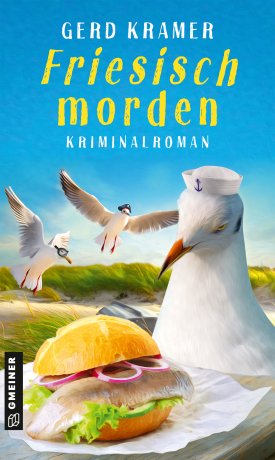 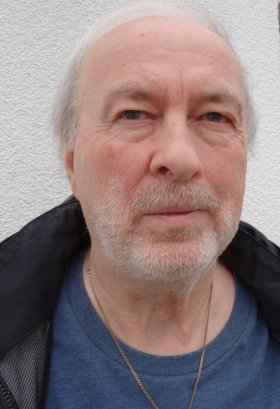 					Bildrechte: privatAnforderung von Rezensionsexemplaren:Gerd Kramer »Friesisch morden«, ISBN 978-3-8392-0131-2Absender:RedaktionAnsprechpartnerStraßeLand-PLZ OrtTelefon / TelefaxE-Mail